Сушеница Андрей Арсеньевич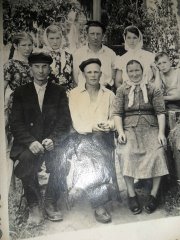         Мой прадед, на фотографии слева, Сушеница Андрей Арсеньевич прошел ту тяжелую войну, получил тяжелые ранения и лишь в 1947 году смог вернуться домой.       В 1941 году когда была объявлена всеобщая мобилизация, поступил другой приказ для новобранцев, в соседнем селе были уже немцы, защищать поселок. Но силы противника в начале войны были намного сильнее и многих убили и ранили, оставшихся взяли в плен.  В плен попал и мой прадедушка.  Их заперли в церкви. Бабушка с сыновьями и другие женщины чьи мужья попали в плен, решились на отважный поступок и рискуя своей жизнью все же помогли сделать побег. И дедушка сразу подался в партизаны.      До 1943 года прадед воевал в партизанском отряде.  Вели разведку , взрывали и поджигали, посылали в штаб армии сведения о немецких войсках и захваченных территориях, о количестве вооружения и многое другое.  При первой возможности попасть на фронт, дедушка Андрей пошел в саперы,  на передовую, и так до самой Европы.      В Венгрии в конце мая 1945 года, получив тяжелое ранение в легкие и ногу прадедушка попал в госпиталь.       Я очень горжусь своим прадедом. Светлая ему память и всем, кто сражался на фронте, в тылу, в партизанских отрядах, кто работал в разведке. Их подвиг в веках!Учащийся 9 «Б»  класса Цуканов Кирилл